COMMUNIQUE DE PRESSE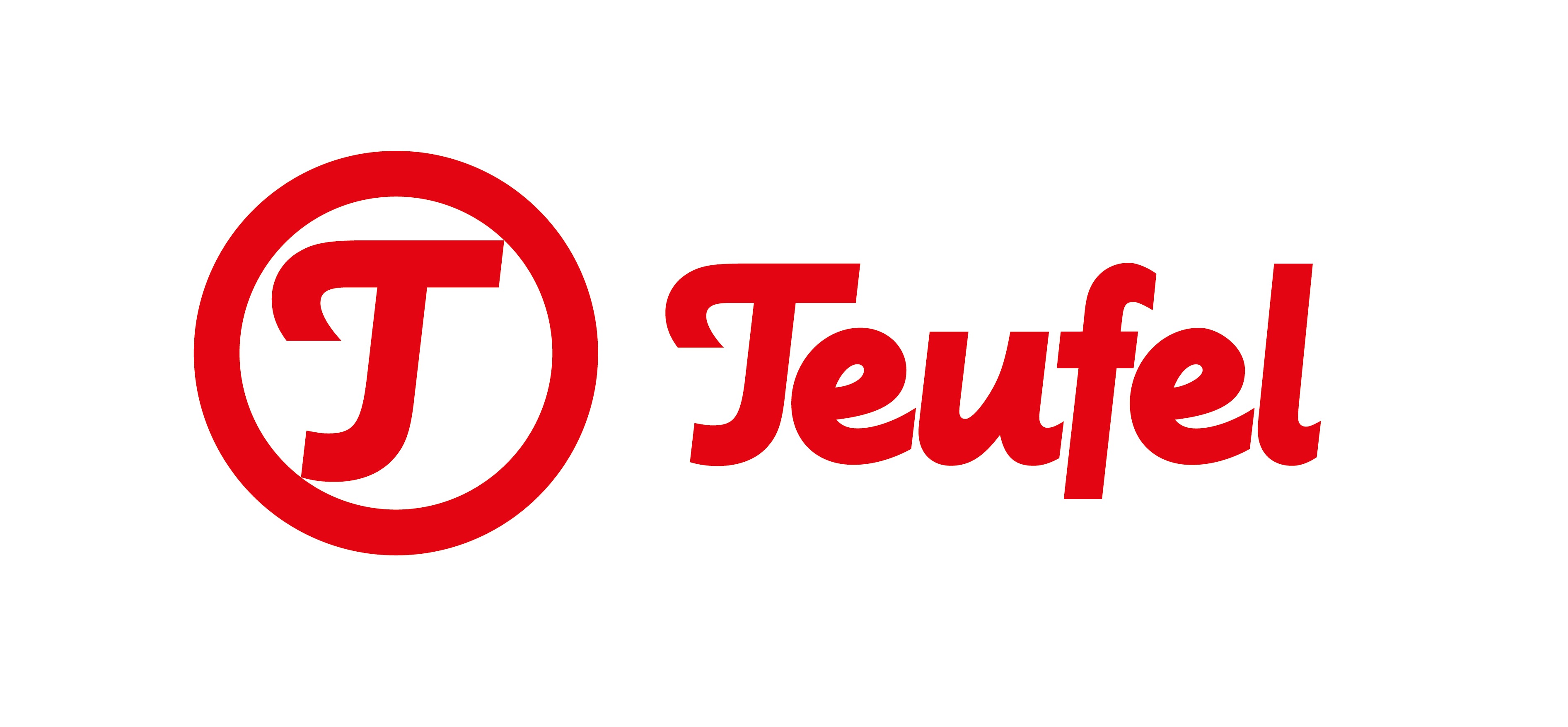 Teufel présente les AIRY TRUE WIRELESSAvec les AIRY TRUE WIRELESS, Teufel présente ses nouveaux écouteurs intra-auriculaires sans fil, dotés d’une grande autonomie et d’une qualité sonore évidenteBerlin, le 31 Juillet 2020 – Les écouteurs intra-auriculaires TEUFEL AIRY TRUE WIRELESS offrent un maintien parfait aux creux de vos oreilles, une grande autonomie ainsi qu’un son de haute qualité signé Teufel. Touches de commandes intelligentes et protection contre les projections d’eau font de ces écouteurs les compagnons de toutes vos aventures. Les TEUFEL AIRY TRUE WIRELESS sont disponibles en blanc argenté, noir nuit ou bleu acier au prix de 149,99 euros.Télécharger les visuels HD | Lien vers la boutique en ligne avec données techniquesLes points forts des écouteurs TEUFEL :Haut-parleurs HD à aimant néodyme pour une qualité audio supérieureAutonomie totale jusqu’à 25 heures grâce à la batterie intégrée à l’étuiBluetooth 5.0 avec aptX® (Android) et AAC (iOS) Qualité audio CD depuis Spotify, YouTube, Apple Music et bien d’autresNorme IPX5 contre les éclaboussures d’eauIndication du niveau de batterie sur iOS, Android, sur les écouteurs et sur l’étui Appairage automatique dès l’ouverture de l’étui Deux microphones intégrés avec atténuation des parasites sonores et des échos Touches de commande intelligentes situées sur l’oreilletteL’étui de recharge ainsi que les écouteurs ne pèsent que 49 gTenue sûre et confortable grâce aux embouts adapté et mous en silicone antibactérien (3 paires)
Profitez de la liberté sans filL’étui des TEUFEL AIRY TRUE WIRELESS permet à la fois de protéger les écouteurs, mais aussi de les recharger. Cet étui intègre une batterie autonome, pour 25 heures d’utilisation, qui s’active lorsque l’on range les écouteurs à l’intérieur. Dès lors, la charge complète des écouteurs permet de bénéficier de 6 heures d’écoute non-stop. Pour les plus pressés, les écouteurs deviennent utilisables pour une heure de musique avec seulement 15 minutes de charge. Trois petites lumières LED situées sur l’étui vous informent du niveau de recharge de la batterie intégrée. Quant au niveau de batterie des écouteurs eux-mêmes, il est visible depuis votre appareil Android ou iOS. Les dimensions compactes et la légèreté de ces écouteurs vous permettront par ailleurs de les transporter partout avec vous. Bien sûr, les TEUFEL AIRY TRUE WIRELESS ne sont pas seulement faits que pour écouter de la musique, des films, podcasts ou livres audio, mais également pour la prise d’appels téléphoniques. Pour couronner le tout, un petit microphone supplémentaire réduit les parasites extérieurs lors d’appels.   Le contrôle du bout des doigtsLes deux écouteurs disposent de touches de commandes (lecture, pause, lecture suivante/précédente), prendre des appels ou les refuser ou faire usage de l’assistance vocale (Google Assistant, Siri). Usage en plein airTeufel propose trois paires d’embouts différents en silicone souple et antibactérien. Ceux-ci permettent de parfaitement placer le haut-parleur dans le canal auditif, un préalable nécessaire pour un son de qualité optimale, des basses puissantes et une tenue impeccable. Enfin, pour ceux qui souhaiteraient se servir de ses AIRY TRUE WIRELESS sous la pluie, les écouteurs sont garantis IPX5 (protection contre les éclaboussures d’eau).Prix et disponibilitésLes AIRY TRUE WIRELESS sont disponibles dès maintenant au prix de 149,99 €. Contacts presseSandra Van Hauwaert, Square Egg Communications, sandra@square-egg.be, GSM 0497251816.A propos de Lautsprecher Teufel GmbH Teufel est l’un des plus importants fabricants de produits audio. L’entreprise est née en 1980 à Berlin avec le développement de kits de construction d’enceintes Hi-FI. Teufel est devenu depuis, la première entreprise audio européenne de vente directe. La large gamme proposée par Teufel va du Home Cinéma, aux systèmes de sonorisation pour la TV en passant par des systèmes multimédia et HiFi, des casques audio, dotés de divers technologies multiroom et de streaming nommées Raumfeld. Le premier critère chez Teufel est la qualité audio, ce que nos clients et la presse spécialisée ne manquent jamais de mentionner. Vous ne trouverez du Teufel que chez Teufel. Les produits ne sont disponibles qu’en vente directe. 